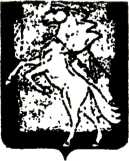 АДМИНИСТРАЦИЯ МИРНЕНСКОГО СЕЛЬСКОГО ПОСЕЛЕНИЯСОСНОВСКОГО МУНИЦИПАЛЬНОГО РАЙОНАЧЕЛЯБИНСКОЙ ОБЛАСТИРоссийская Федерация, 456514, Челябинская область, Сосновский муниципальный район,п. Мирный, ул. Ленина, 12 тел. 8(351)44-40-3-15 3-17 3-16п. Мирныйот «07» ноября 2023г.        № б/нИнформация о выявлении правообладателяранее учтенного объекта недвижимости	В соответствии со статей 69.1 Федерального закона от 13.07.2015г № 218-ФЗ «О государственной регистрации недвижимости» Комитетом по управлению имуществом и земельным отношениям Сосновского муниципального района (далее – Комитет) выявлен правообладатель ранее учтенного объекта недвижимости – Мезина Галина Васильевна:	-  земельный участок, кадастровый номер: 74:19:0707023:108, общая площадь 1500 кв.м, адрес: местоположение установлено относительно ориентира, расположенного в границах участка. Ориентир здание. Почтовый адрес ориентира: Челябинская область, Сосновский район, п. Мирный, ул. Ленина, д. 7А.	В соответствии с частью 11 статьи 69.1 Федерального закона от 13.07.2015   № 218-ФЗ «О государственной регистрации недвижимости» лицо, выявленное в порядке, предусмотренном настоящей статьей, в качестве правообладателя ранее учтенного объекта недвижимости, либо иное заинтересованное   лицо   вправе   представить   в   письменной  форме по адресу: 456510, Челябинская область, Сосновский район, с. Долгодеревенское, пер. Школьный, д. 7, каб. 14А,10А или в форме электронного документа (электронного образа документа) на электронный адрес Комитета: kuiizo@mail.ru  возражения относительно сведений о правообладателе ранее учтенного объекта недвижимости, указанных в проекте решения, с приложением обосновывающих такие возражения документов (электронных образов таких документов) (при их наличии), свидетельствующих о том, что такое лицо не является правообладателем указанного объекта недвижимости, в течение 30 дней со дня получения указанным лицом проекта решения.